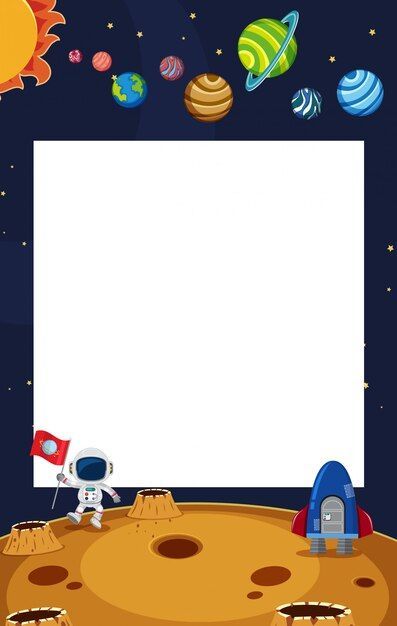 Týdenní plán- 20. týden (15.1.-19.1.)PředmětUčivoUč. – P.s.Český jazyk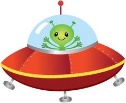 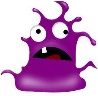 Podstatná jména62- 65Matematika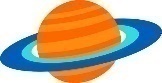 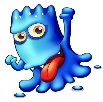 Písemné +,-,:,xDělíme jednomístným číslemIndické násobeníGeometrie: Rýsujeme ve čtvercové síti43 -4638 -40Anglický jazyk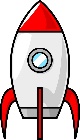 Weather41-43ČAS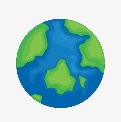 PřírodovědaNeživá příroda – nerosty a horniny40-42ČAS 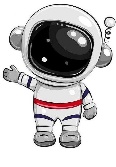 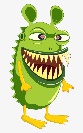 VlastivědaPůda a zemědělství ČR 31 - 32